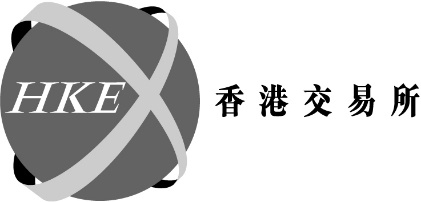 根據《上市規則》第二十章上市的開放式集體投資計劃變動月報表致：香港交易及結算所有限公司備註：呈交者：__陳嘉琪_______________________________職銜：_營運主管_營運部_華夏基金(香港)有限公司____	(董事、秘書或其他獲正式授權的人員)根據《上市規則》第二十章上市的開放式集體投資計劃變動月報表致：香港交易及結算所有限公司備註：呈交者：__陳嘉琪_______________________________職銜：_營運主管_營運部_華夏基金(香港)有限公司____	(董事、秘書或其他獲正式授權的人員)根據《上市規則》第二十章上市的開放式集體投資計劃變動月報表致：香港交易及結算所有限公司備註：呈交者：__陳嘉琪_______________________________職銜：_營運主管_營運部_華夏基金(香港)有限公司____	(董事、秘書或其他獲正式授權的人員)根據《上市規則》第二十章上市的開放式集體投資計劃變動月報表致：香港交易及結算所有限公司備註：呈交者：__陳嘉琪_______________________________職銜：_營運主管_營運部_華夏基金(香港)有限公司____	(董事、秘書或其他獲正式授權的人員)根據《上市規則》第二十章上市的開放式集體投資計劃變動月報表致：香港交易及結算所有限公司備註：呈交者：__陳嘉琪_______________________________職銜：_營運主管_營運部_華夏基金(香港)有限公司____	(董事、秘書或其他獲正式授權的人員)根據《上市規則》第二十章上市的開放式集體投資計劃變動月報表致：香港交易及結算所有限公司備註：呈交者：__陳嘉琪_______________________________職銜：_營運主管_營運部_華夏基金(香港)有限公司____	(董事、秘書或其他獲正式授權的人員)根據《上市規則》第二十章上市的開放式集體投資計劃變動月報表致：香港交易及結算所有限公司備註：呈交者：__陳嘉琪_______________________________職銜：_營運主管_營運部_華夏基金(香港)有限公司____	(董事、秘書或其他獲正式授權的人員)根據《上市規則》第二十章上市的開放式集體投資計劃變動月報表致：香港交易及結算所有限公司備註：呈交者：__陳嘉琪_______________________________職銜：_營運主管_營運部_華夏基金(香港)有限公司____	(董事、秘書或其他獲正式授權的人員)根據《上市規則》第二十章上市的開放式集體投資計劃變動月報表致：香港交易及結算所有限公司備註：呈交者：__陳嘉琪_______________________________職銜：_營運主管_營運部_華夏基金(香港)有限公司____	(董事、秘書或其他獲正式授權的人員)截至月份（日／月／年 ）：2020年10月30日計劃名稱華夏Direxion納斯達克100指數每日反向(-1x)產品呈交日期2020年11月05日證券代號73317331單位數目單位數目上月底結存：2020年09月30日上月底結存：2020年09月30日上月底結存：2020年09月30日上月底結存：2020年09月30日上月底結存：2020年09月30日23,000,000增加增加增加增加增加增發：增發：增發：增發：增發：無股東特別大會通過日期 (如適用)：___不適用_________				(日/月/年)股東特別大會通過日期 (如適用)：___不適用_________				(日/月/年)股東特別大會通過日期 (如適用)：___不適用_________				(日/月/年)股東特別大會通過日期 (如適用)：___不適用_________				(日/月/年)股東特別大會通過日期 (如適用)：___不適用_________				(日/月/年)其他（請註明其他（請註明無無)：無股東特別大會通過日期 (如適用)：___不適用_________				(日/月/年)股東特別大會通過日期 (如適用)：___不適用_________				(日/月/年)股東特別大會通過日期 (如適用)：___不適用_________				(日/月/年)股東特別大會通過日期 (如適用)：___不適用_________				(日/月/年)股東特別大會通過日期 (如適用)：___不適用_________				(日/月/年)(減少)(減少)(減少)(減少)(減少)購回/註銷：購回/註銷：購回/註銷：購回/註銷：購回/註銷：無股東特別大會通過日期 (如適用)：___不適用__________				(日/月/年)股東特別大會通過日期 (如適用)：___不適用__________				(日/月/年)股東特別大會通過日期 (如適用)：___不適用__________				(日/月/年)股東特別大會通過日期 (如適用)：___不適用__________				(日/月/年)股東特別大會通過日期 (如適用)：___不適用__________				(日/月/年)其他（請註明其他（請註明無無)：無股東特別大會通過日期 (如適用)：___不適用__________				(日/月/年)股東特別大會通過日期 (如適用)：___不適用__________				(日/月/年)股東特別大會通過日期 (如適用)：___不適用__________				(日/月/年)股東特別大會通過日期 (如適用)：___不適用__________				(日/月/年)股東特別大會通過日期 (如適用)：___不適用__________				(日/月/年)本月底結存：2020年10月30日本月底結存：2020年10月30日本月底結存：2020年10月30日本月底結存：2020年10月30日本月底結存：2020年10月30日23,000,000截至月份（日／月／年 ）：2020年10月30日計劃名稱華夏Direxion納斯達克100指數每日槓桿(2x)產品呈交日期2020年11月05日證券代號72617261單位數目單位數目上月底結存：2020年09月30日上月底結存：2020年09月30日上月底結存：2020年09月30日上月底結存：2020年09月30日上月底結存：2020年09月30日10,100,000增加增加增加增加增加增發：增發：增發：增發：增發：無股東特別大會通過日期 (如適用)：___不適用_________				(日/月/年)股東特別大會通過日期 (如適用)：___不適用_________				(日/月/年)股東特別大會通過日期 (如適用)：___不適用_________				(日/月/年)股東特別大會通過日期 (如適用)：___不適用_________				(日/月/年)股東特別大會通過日期 (如適用)：___不適用_________				(日/月/年)其他（請註明其他（請註明單位分拆單位分拆)：無股東特別大會通過日期 (如適用)：___不適用_________				(日/月/年)股東特別大會通過日期 (如適用)：___不適用_________				(日/月/年)股東特別大會通過日期 (如適用)：___不適用_________				(日/月/年)股東特別大會通過日期 (如適用)：___不適用_________				(日/月/年)股東特別大會通過日期 (如適用)：___不適用_________				(日/月/年)(減少)(減少)(減少)(減少)(減少)購回/註銷：購回/註銷：購回/註銷：購回/註銷：購回/註銷：500,000股東特別大會通過日期 (如適用)：___不適用__________				(日/月/年)股東特別大會通過日期 (如適用)：___不適用__________				(日/月/年)股東特別大會通過日期 (如適用)：___不適用__________				(日/月/年)股東特別大會通過日期 (如適用)：___不適用__________				(日/月/年)股東特別大會通過日期 (如適用)：___不適用__________				(日/月/年)其他（請註明其他（請註明無無)：無股東特別大會通過日期 (如適用)：___不適用__________				(日/月/年)股東特別大會通過日期 (如適用)：___不適用__________				(日/月/年)股東特別大會通過日期 (如適用)：___不適用__________				(日/月/年)股東特別大會通過日期 (如適用)：___不適用__________				(日/月/年)股東特別大會通過日期 (如適用)：___不適用__________				(日/月/年)本月底結存：2020年10月30日本月底結存：2020年10月30日本月底結存：2020年10月30日本月底結存：2020年10月30日本月底結存：2020年10月30日9,600,000截至月份（日／月／年 ）：2020年10月30日計劃名稱華夏Direxion納斯達克100指數每日槓桿(-2x)產品呈交日期2020年11月05日證券代號75227522單位數目單位數目上月底結存：2020年09月30日上月底結存：2020年09月30日上月底結存：2020年09月30日上月底結存：2020年09月30日上月底結存：2020年09月30日93,200,000增加增加增加增加增加增發：增發：增發：增發：增發：20,800,000股東特別大會通過日期 (如適用)：___不適用_________				(日/月/年)股東特別大會通過日期 (如適用)：___不適用_________				(日/月/年)股東特別大會通過日期 (如適用)：___不適用_________				(日/月/年)股東特別大會通過日期 (如適用)：___不適用_________				(日/月/年)股東特別大會通過日期 (如適用)：___不適用_________				(日/月/年)其他（請註明其他（請註明無無)：無股東特別大會通過日期 (如適用)：___不適用_________				(日/月/年)股東特別大會通過日期 (如適用)：___不適用_________				(日/月/年)股東特別大會通過日期 (如適用)：___不適用_________				(日/月/年)股東特別大會通過日期 (如適用)：___不適用_________				(日/月/年)股東特別大會通過日期 (如適用)：___不適用_________				(日/月/年)(減少)(減少)(減少)(減少)(減少)購回/註銷：購回/註銷：購回/註銷：購回/註銷：購回/註銷：無股東特別大會通過日期 (如適用)：___不適用__________				(日/月/年)股東特別大會通過日期 (如適用)：___不適用__________				(日/月/年)股東特別大會通過日期 (如適用)：___不適用__________				(日/月/年)股東特別大會通過日期 (如適用)：___不適用__________				(日/月/年)股東特別大會通過日期 (如適用)：___不適用__________				(日/月/年)其他（請註明其他（請註明無無)：無股東特別大會通過日期 (如適用)：___不適用__________				(日/月/年)股東特別大會通過日期 (如適用)：___不適用__________				(日/月/年)股東特別大會通過日期 (如適用)：___不適用__________				(日/月/年)股東特別大會通過日期 (如適用)：___不適用__________				(日/月/年)股東特別大會通過日期 (如適用)：___不適用__________				(日/月/年)本月底結存：2020年10月30日本月底結存：2020年10月30日本月底結存：2020年10月30日本月底結存：2020年10月30日本月底結存：2020年10月30日114,000,000截至月份（日／月／年 ）：2020年10月30日計劃名稱華夏Direxion恆生指數每日槓桿(2x)產品呈交日期2020年11月05日證券代號72217221單位數目單位數目上月底結存：2020年09月30日上月底結存：2020年09月30日上月底結存：2020年09月30日上月底結存：2020年09月30日上月底結存：2020年09月30日7,200,000增加增加增加增加增加增發：增發：增發：增發：增發：無股東特別大會通過日期 (如適用)：___不適用_________				(日/月/年)股東特別大會通過日期 (如適用)：___不適用_________				(日/月/年)股東特別大會通過日期 (如適用)：___不適用_________				(日/月/年)股東特別大會通過日期 (如適用)：___不適用_________				(日/月/年)股東特別大會通過日期 (如適用)：___不適用_________				(日/月/年)其他（請註明其他（請註明無無)：無股東特別大會通過日期 (如適用)：___不適用_________				(日/月/年)股東特別大會通過日期 (如適用)：___不適用_________				(日/月/年)股東特別大會通過日期 (如適用)：___不適用_________				(日/月/年)股東特別大會通過日期 (如適用)：___不適用_________				(日/月/年)股東特別大會通過日期 (如適用)：___不適用_________				(日/月/年)(減少)(減少)(減少)(減少)(減少)購回/註銷：購回/註銷：購回/註銷：購回/註銷：購回/註銷：300,000股東特別大會通過日期 (如適用)：___不適用__________				(日/月/年)股東特別大會通過日期 (如適用)：___不適用__________				(日/月/年)股東特別大會通過日期 (如適用)：___不適用__________				(日/月/年)股東特別大會通過日期 (如適用)：___不適用__________				(日/月/年)股東特別大會通過日期 (如適用)：___不適用__________				(日/月/年)其他（請註明其他（請註明無無)：無股東特別大會通過日期 (如適用)：___不適用__________				(日/月/年)股東特別大會通過日期 (如適用)：___不適用__________				(日/月/年)股東特別大會通過日期 (如適用)：___不適用__________				(日/月/年)股東特別大會通過日期 (如適用)：___不適用__________				(日/月/年)股東特別大會通過日期 (如適用)：___不適用__________				(日/月/年)本月底結存：2020年10月30日本月底結存：2020年10月30日本月底結存：2020年10月30日本月底結存：2020年10月30日本月底結存：2020年10月30日6,900,000截至月份（日／月／年 ）：2020年10月30日計劃名稱華夏Direxion恒生指數每日反向(-1x)產品呈交日期2020年11月05日證券代號73217321單位數目單位數目上月底結存：2020年09月30日上月底結存：2020年09月30日上月底結存：2020年09月30日上月底結存：2020年09月30日上月底結存：2020年09月30日3,900,000增加增加增加增加增加增發：增發：增發：增發：增發：100,000股東特別大會通過日期 (如適用)：___不適用_________				(日/月/年)股東特別大會通過日期 (如適用)：___不適用_________				(日/月/年)股東特別大會通過日期 (如適用)：___不適用_________				(日/月/年)股東特別大會通過日期 (如適用)：___不適用_________				(日/月/年)股東特別大會通過日期 (如適用)：___不適用_________				(日/月/年)其他（請註明其他（請註明無無)：無股東特別大會通過日期 (如適用)：___不適用_________				(日/月/年)股東特別大會通過日期 (如適用)：___不適用_________				(日/月/年)股東特別大會通過日期 (如適用)：___不適用_________				(日/月/年)股東特別大會通過日期 (如適用)：___不適用_________				(日/月/年)股東特別大會通過日期 (如適用)：___不適用_________				(日/月/年)(減少)(減少)(減少)(減少)(減少)購回/註銷：購回/註銷：購回/註銷：購回/註銷：購回/註銷：600,000股東特別大會通過日期 (如適用)：___不適用__________				(日/月/年)股東特別大會通過日期 (如適用)：___不適用__________				(日/月/年)股東特別大會通過日期 (如適用)：___不適用__________				(日/月/年)股東特別大會通過日期 (如適用)：___不適用__________				(日/月/年)股東特別大會通過日期 (如適用)：___不適用__________				(日/月/年)其他（請註明其他（請註明無無)：無股東特別大會通過日期 (如適用)：___不適用__________				(日/月/年)股東特別大會通過日期 (如適用)：___不適用__________				(日/月/年)股東特別大會通過日期 (如適用)：___不適用__________				(日/月/年)股東特別大會通過日期 (如適用)：___不適用__________				(日/月/年)股東特別大會通過日期 (如適用)：___不適用__________				(日/月/年)本月底結存：2020年10月30日本月底結存：2020年10月30日本月底結存：2020年10月30日本月底結存：2020年10月30日本月底結存：2020年10月30日3,400,000截至月份（日／月／年 ）：2020年10月30日計劃名稱華夏Direxion滬深300指數每日槓桿（2x）產品呈交日期2020年11月05日證券代號72727272單位數目單位數目上月底結存：2020年09月30日上月底結存：2020年09月30日上月底結存：2020年09月30日上月底結存：2020年09月30日上月底結存：2020年09月30日20,600,000增加增加增加增加增加增發：增發：增發：增發：增發：無股東特別大會通過日期 (如適用)：___不適用_________				(日/月/年)股東特別大會通過日期 (如適用)：___不適用_________				(日/月/年)股東特別大會通過日期 (如適用)：___不適用_________				(日/月/年)股東特別大會通過日期 (如適用)：___不適用_________				(日/月/年)股東特別大會通過日期 (如適用)：___不適用_________				(日/月/年)其他（請註明其他（請註明無無)：無股東特別大會通過日期 (如適用)：___不適用_________				(日/月/年)股東特別大會通過日期 (如適用)：___不適用_________				(日/月/年)股東特別大會通過日期 (如適用)：___不適用_________				(日/月/年)股東特別大會通過日期 (如適用)：___不適用_________				(日/月/年)股東特別大會通過日期 (如適用)：___不適用_________				(日/月/年)(減少)(減少)(減少)(減少)(減少)購回/註銷：購回/註銷：購回/註銷：購回/註銷：購回/註銷：4,800,000股東特別大會通過日期 (如適用)：___不適用__________				(日/月/年)股東特別大會通過日期 (如適用)：___不適用__________				(日/月/年)股東特別大會通過日期 (如適用)：___不適用__________				(日/月/年)股東特別大會通過日期 (如適用)：___不適用__________				(日/月/年)股東特別大會通過日期 (如適用)：___不適用__________				(日/月/年)其他（請註明其他（請註明無無)：無股東特別大會通過日期 (如適用)：___不適用__________				(日/月/年)股東特別大會通過日期 (如適用)：___不適用__________				(日/月/年)股東特別大會通過日期 (如適用)：___不適用__________				(日/月/年)股東特別大會通過日期 (如適用)：___不適用__________				(日/月/年)股東特別大會通過日期 (如適用)：___不適用__________				(日/月/年)本月底結存：2020年10月30日本月底結存：2020年10月30日本月底結存：2020年10月30日本月底結存：2020年10月30日本月底結存：2020年10月30日15,800,000截至月份（日／月／年 ）：2020年10月30日計劃名稱華夏Direxion滬深300指數每日反向（-1x）產品呈交日期2020年11月05日證券代號73737373單位數目單位數目上月底結存：2020年09月30日上月底結存：2020年09月30日上月底結存：2020年09月30日上月底結存：2020年09月30日上月底結存：2020年09月30日30,900,000增加增加增加增加增加增發：增發：增發：增發：增發：無股東特別大會通過日期 (如適用)：___不適用_________				(日/月/年)股東特別大會通過日期 (如適用)：___不適用_________				(日/月/年)股東特別大會通過日期 (如適用)：___不適用_________				(日/月/年)股東特別大會通過日期 (如適用)：___不適用_________				(日/月/年)股東特別大會通過日期 (如適用)：___不適用_________				(日/月/年)其他（請註明其他（請註明無無)：無股東特別大會通過日期 (如適用)：___不適用_________				(日/月/年)股東特別大會通過日期 (如適用)：___不適用_________				(日/月/年)股東特別大會通過日期 (如適用)：___不適用_________				(日/月/年)股東特別大會通過日期 (如適用)：___不適用_________				(日/月/年)股東特別大會通過日期 (如適用)：___不適用_________				(日/月/年)(減少)(減少)(減少)(減少)(減少)購回/註銷：購回/註銷：購回/註銷：購回/註銷：購回/註銷：無股東特別大會通過日期 (如適用)：___不適用__________				(日/月/年)股東特別大會通過日期 (如適用)：___不適用__________				(日/月/年)股東特別大會通過日期 (如適用)：___不適用__________				(日/月/年)股東特別大會通過日期 (如適用)：___不適用__________				(日/月/年)股東特別大會通過日期 (如適用)：___不適用__________				(日/月/年)其他（請註明其他（請註明無無)：無股東特別大會通過日期 (如適用)：___不適用__________				(日/月/年)股東特別大會通過日期 (如適用)：___不適用__________				(日/月/年)股東特別大會通過日期 (如適用)：___不適用__________				(日/月/年)股東特別大會通過日期 (如適用)：___不適用__________				(日/月/年)股東特別大會通過日期 (如適用)：___不適用__________				(日/月/年)本月底結存：2020年10月30日本月底結存：2020年10月30日本月底結存：2020年10月30日本月底結存：2020年10月30日本月底結存：2020年10月30日30,900,000截至月份（日／月／年 ）：2020年10月30日計劃名稱華夏Direxion恆生國企指數每日槓桿(2x)產品呈交日期2020年11月05日證券代號72677267單位數目單位數目上月底結存：2020年09月30日上月底結存：2020年09月30日上月底結存：2020年09月30日上月底結存：2020年09月30日上月底結存：2020年09月30日4,000,000增加增加增加增加增加增發：增發：增發：增發：增發：無股東特別大會通過日期 (如適用)：___不適用_________				(日/月/年)股東特別大會通過日期 (如適用)：___不適用_________				(日/月/年)股東特別大會通過日期 (如適用)：___不適用_________				(日/月/年)股東特別大會通過日期 (如適用)：___不適用_________				(日/月/年)股東特別大會通過日期 (如適用)：___不適用_________				(日/月/年)其他（請註明其他（請註明無無)：無股東特別大會通過日期 (如適用)：___不適用_________				(日/月/年)股東特別大會通過日期 (如適用)：___不適用_________				(日/月/年)股東特別大會通過日期 (如適用)：___不適用_________				(日/月/年)股東特別大會通過日期 (如適用)：___不適用_________				(日/月/年)股東特別大會通過日期 (如適用)：___不適用_________				(日/月/年)(減少)(減少)(減少)(減少)(減少)購回/註銷：購回/註銷：購回/註銷：購回/註銷：購回/註銷：4,000,000股東特別大會通過日期 (如適用)：___不適用__________				(日/月/年)股東特別大會通過日期 (如適用)：___不適用__________				(日/月/年)股東特別大會通過日期 (如適用)：___不適用__________				(日/月/年)股東特別大會通過日期 (如適用)：___不適用__________				(日/月/年)股東特別大會通過日期 (如適用)：___不適用__________				(日/月/年)其他（請註明其他（請註明無無)：無股東特別大會通過日期 (如適用)：___不適用__________				(日/月/年)股東特別大會通過日期 (如適用)：___不適用__________				(日/月/年)股東特別大會通過日期 (如適用)：___不適用__________				(日/月/年)股東特別大會通過日期 (如適用)：___不適用__________				(日/月/年)股東特別大會通過日期 (如適用)：___不適用__________				(日/月/年)本月底結存：2020年10月30日本月底結存：2020年10月30日本月底結存：2020年10月30日本月底結存：2020年10月30日本月底結存：2020年10月30日0截至月份（日／月／年 ）：2020年10月30日計劃名稱華夏Direxion恆生國企指數每日反向(-1x)產品呈交日期2020年11月05日證券代號73417341單位數目單位數目上月底結存：2020年09月30日上月底結存：2020年09月30日上月底結存：2020年09月30日上月底結存：2020年09月30日上月底結存：2020年09月30日2,500,000增加增加增加增加增加增發：增發：增發：增發：增發：無股東特別大會通過日期 (如適用)：___不適用_________				(日/月/年)股東特別大會通過日期 (如適用)：___不適用_________				(日/月/年)股東特別大會通過日期 (如適用)：___不適用_________				(日/月/年)股東特別大會通過日期 (如適用)：___不適用_________				(日/月/年)股東特別大會通過日期 (如適用)：___不適用_________				(日/月/年)其他（請註明其他（請註明無無)：無股東特別大會通過日期 (如適用)：___不適用_________				(日/月/年)股東特別大會通過日期 (如適用)：___不適用_________				(日/月/年)股東特別大會通過日期 (如適用)：___不適用_________				(日/月/年)股東特別大會通過日期 (如適用)：___不適用_________				(日/月/年)股東特別大會通過日期 (如適用)：___不適用_________				(日/月/年)(減少)(減少)(減少)(減少)(減少)購回/註銷：購回/註銷：購回/註銷：購回/註銷：購回/註銷：2,500,000股東特別大會通過日期 (如適用)：___不適用__________				(日/月/年)股東特別大會通過日期 (如適用)：___不適用__________				(日/月/年)股東特別大會通過日期 (如適用)：___不適用__________				(日/月/年)股東特別大會通過日期 (如適用)：___不適用__________				(日/月/年)股東特別大會通過日期 (如適用)：___不適用__________				(日/月/年)其他（請註明其他（請註明無無)：無股東特別大會通過日期 (如適用)：___不適用__________				(日/月/年)股東特別大會通過日期 (如適用)：___不適用__________				(日/月/年)股東特別大會通過日期 (如適用)：___不適用__________				(日/月/年)股東特別大會通過日期 (如適用)：___不適用__________				(日/月/年)股東特別大會通過日期 (如適用)：___不適用__________				(日/月/年)本月底結存：2020年10月30日本月底結存：2020年10月30日本月底結存：2020年10月30日本月底結存：2020年10月30日本月底結存：2020年10月30日0